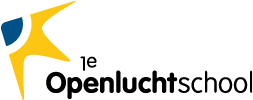 Protocol schorsing en verwijdering1e Openluchtschool voor het gezonde kind, Cliostraat 40, 1077KJ Amsterdam, 020 6799012, info@openluchtschool1.nlInhoudsopgaveAlgemeenTime outSchorsingVerwijderingWat zegt de WPO over verwijderenAlgemeenBinnen het passend onderwijs zijn wij als school verantwoordelijk om ten alle tijden de veiligheid van iedereen binnen school te kunnen garanderen. Een ernstig incident kan voor inbreuk op deze veiligheid zorgen. Ook kan het voorkomen dat we als school niet aan de onderwijsbehoeften van een leerling kunnen voldoen. In deze gevallen treedt dit protocol in werking. Er kunnen drie vormen van maatregelen genomen worden:Time-outSchorsingVerwijderingDecember 2019Time-outSchool kan een time-out van een leerling met onmiddellijke ingang inzetten. Hierbij gelden de volgende voorwaarden:In geval van een time-out wordt de leerling direct uit de klas verwijderd en elders in school geplaatst. Ouders/verzorgers worden gebeld en gevraagd om de leerling direct op te halen. Voor de rest van de dag wordt de leerling de toegang tot de school ontzegd. De time-out is geen officieel instrument, maar kan bruikbaar zijn bij onveilige situaties of bij het herstellen van de rust binnen de school. De time-out maatregel kan alleen worden toegepast na goedkeuring door de directie van de school.Wanneer de veiligheid van de groep of de school niet gegarandeerd kan worden moeten de ouders/verzorgers de leerling direct ophalen (bijzondere time-out).Van het incident en de time-out wordt verslag gedaan in het dossier van de leerling.De time-out maatregel wordt na toepassing (schriftelijk en geanonimiseerd) gemeld aan het schoolbestuur.Ouders/verzorgers worden de volgende ochtend uitgenodigd voor een gesprek samen met de intern begeleider. In dit gesprek worden afspraken gemaakt om herhaling te voorkomen. Van het gesprek met de ouders/verzorgers wordt een verslag gemaakt. Ouders/verzorgers ondertekenen dit verslag voor gezien.Bij herhaling van gedrag wordt opnieuw afgewogen of een time-out volstaat of dat er moet worden overgegaan tot een zwaardere maatregel zoals schorsing. Dit is afhankelijk van de aard van het incident en binnen welke tijdspanne de incidenten elkaar hebben opgevolgd. SchorsingIn geval het voorgevallen incident zeer ernstig is, er geen verbetering van gedrag na een time-out zichtbaar is of de veiligheid binnen school niet kan worden gewaarborgd, kan worden overgegaan tot een formele schorsing. De wettelijke regeling voor het bijzonder onderwijs is hierbij van toepassing.Hierbij gelden de volgende voorwaarden:In geval van een schorsing wordt de leerling direct uit de klas verwijderd en elders in school geplaats. Ouders/verzorgers worden gebeld en zijn verplicht om de leerling direct op te halen. Voor de rest van de dag wordt de leerling de toegang tot de school ontzegd. Ouders/verzorgers worden de volgende ochtend uitgenodigd voor een gesprek met de directeur en intern begeleider. De mogelijkheid tot schorsing wordt medegedeeld aan ouders/verzorgers. Definitieve uitspraak volgt de volgende ochtend tijdens het gesprek. School vraagt bestuur om toestemming van schorsing van de leerling en bepaald de duur van de schorsing (maximaal 1 week). Van het incident en goedkeuring van de schorsing wordt verslag gedaan in het dossier van de leerling.In het gesprek met intern begeleider, directie en ouders/verzorgers worden ouders/verzorgers op de hoogte gebracht van de schorsing en de duur van de schorsing. De schorsing geldt voor het gehele schoolterrein. Van dit gesprek wordt een verslag gemaakt. Ouders/verzorgers ondertekenen dit verslag voor gezien.Het verslag wordt ter kennisgeving verstuurd aan:Het schoolbestuurDe ambtenaar leerplichtzakenDe inspectie onderwijs (bij een schorsing van 2+ dagen)Na de schorsing vindt een startgesprek met ouders/verzorgers en de intern begeleider plaats waarbij oplossingsmogelijkheden worden verkend om herhaling te voorkomen. In dit gesprek worden duidelijke afspraken gemaakt die worden ondertekend door ouders/verzorgers. Mocht school, in de toekomst, over een eventuele verwijdering nadenken dient dit in dit stadium al aan ouders/verzorgers te worden medegedeeld. Bij herhaling van gedrag wordt opnieuw afgewogen of een time-out of schorsing volstaat of dat er moet worden overgegaan tot een zwaardere maatregel zoals verwijdering. Dit is afhankelijk van de aard van het incident en binnen welke tijdspanne de incidenten elkaar hebben opgevolgd. VerwijderingBij het zich meermalen voordoen van een ernstig incident, dat ingrijpende gevolgen heeft voor de veiligheid en/of de onderwijskundige voortgang van de school of wanneer school niet kan voldoen aan de onderwijsbehoeften van een leerling, kan worden overgegaan tot verwijdering. De wettelijke regeling voor het Bijzonder Onderwijs is hierbij van toepassing. Hierbij gelden de volgende voorwaarden:Verwijdering van een leerling van school is een beslissing van het schoolbestuur.Voordat men een beslissing neemt, dient het schoolbestuur de betrokken leerkracht en de directie te horen. Hiervan wordt een verslag gemaakt wat ouders/verzorgers lezen en voor gezien wordt getekend.Het verslag wordt ter kennisgeving opgestuurd naar:De ambtenaar leerplichtzakenDe inspectie onderwijsHet schoolbestuur informeert de ouders/verzorgers schriftelijk en met redenen over het voornemen tot verwijdering, waarbij de ouders/verzorgers gewezen wordt op de mogelijkheid van het indienen van een bezwaarschrift. De ouders/verzorgers krijgen de mogelijkheid binnen zes weken een bezwaarschrift in te dienen.Het schoolbestuur is verplicht de ouders/verzorgers te horen over het bezwaarschrift.Het schoolbestuur neemt een uiteindelijke beslissing binnen vier weken na ontvangst van het bezwaarschrift.Definitieve verwijdering van een leerling vindt niet plaats tot het schoolbestuur ervoor heeft zorg gedragen dat een andere school bereid is de leerling toe te laten. (Onder andere school kan ook worden verstaan een school voor speciaal onderwijs, een school voor speciaal en voortgezet speciaal onderwijs of een instelling voor speciaal en voortgezet speciaal onderwijs).Er zijn vier gronden voor verwijdering van een leerlingen:De school kan niet (langer) voldoen aan de ondersteuningsbehoefte van de leerling. Er is een onhoudbare situatie ontstaan waarbij geen zicht op verbetering of een oplossing is. De verwijdering is dan vooral onderwijskundig en/of organisatorisch ingegeven. In dit geval is het van belang vast te stellen of de leerling formeel thuishoort in of toelaatbaar is tot het speciaal (basis) onderwijs of dat de leerling thuishoort in het regulier basisonderwijs. Een leerling is toelaatbaar tot het speciaal (basis)onderwijs als het samenwerkingsverband waartoe de school behoort de leerling toelaatbaar heeft verklaard of als het door een instelling van cluster 1 of 2 een toekenning heeft gekregen voor een intensief arrangement. Als die toelaatbaarheidsverklaring/ toekenning aanwezig is, maar de ouders/verzorgers of de speciale basisschool weigeren met de plaatsing in te stemmen, dan kan de basisschool alsnog tot verwijdering overgaan. School kan zonder toestemming van ouders/verzorgers een toelaatbaarheidsverklaring voor een leerling aanvragen. Verwijdering op basis van ernstig wangedrag van de leerling. Enkele voorbeelden van wangedrag zijn: overtreding van de schoolregels, agressief gedrag, bedreiging, vandalisme, seksuele intimidatie. Verder moeten lichtere maatregelen hebben gefaald en moet de leerling en/of zijn ouders/verzorgers zijn gewaarschuwd dat bij de eerstvolgende keer van wangedrag tot verwijdering wordt overgegaan. Overigens is in de praktijk gebleken dat verwijdering (formele maatregel) gebaseerd moet zijn op een schoolreglement dat duidelijke grenzen stelt aan het gedrag van de leerlingen (informele maatregelen).Ook het gedrag van ouders/verzorgers of de relatie tussen de school en ouders/verzorgers kan reden zijn om tot verwijdering over te gaan. In dit geval is het van groot belang dat er gedragsregels zijn hoe de school met wangedrag omgaat en wanneer de grens van verwijdering is bereikt. Belangrijk is echter dat de voorzieningenrechter niet alleen verlangt dat het om een ernstig verstoorde relatie gaat, waarvan het niet aannemelijk is dat herstel te verwachten is, maar ook dat de verstandhouding een negatieve invloed moet hebben op 'het ordelijk functioneren van de school'. Het onderwijsproces zelf zal er dus onder te lijden moeten hebben en niet alleen voor de leerling zelf, maar ook breder.Verwijdering vanwege gedrag dat in strijd is met de grondslag van de school.Wat zegt de WPO over verwijderen Wat zegt de Wet Primair Onderwijs (WPO) over schorsen:Artikel 40c lid 1. Het schoolbestuur kan met opgave van redenen een leerling voor een periode van ten hoogste één week schorsen.Artikel 40c lid 2. Het besluit tot schorsing wordt schriftelijk aan de ouders/verzorgers bekendgemaakt.Artikel 40c lid 3. Het schoolbestuur stelt de inspectie van een schorsing voor een periode langer dan één dag schriftelijk en met opgave van redenen in kennis.Artikel 40 lid 11. Voordat wordt besloten tot verwijdering hoort het schoolbestuur de betrokken groepsleraar. Definitieve verwijdering van een leerling vindt niet plaats voordat het schoolbestuur ervoor heeft zorg gedragen dat een andere school bereid is de leerling toe te laten. Onder andere school kan ook worden verstaan een school voor speciaal onderwijs, een school voor speciaal en voortgezet speciaal onderwijs of een instelling voor speciaal en voortgezet speciaal onderwijs.Artikel 63 lid 2. Indien het schoolbestuur van een bijzondere school op grond van artikel 40 weigert een leerling toe te laten dan wel een leerling verwijdert, deelt het de beslissing daartoe, schriftelijk en met redenen omkleed, mede door toezending of uitreiking aan de ouders/verzorgers. Daarbij wordt tevens de inhoud van het bepaalde in het derde lid, eerste volzin, vermeld. Voordat het schoolbestuur van een bijzondere school op grond van dat artikellid beslist tot verwijdering van een leerling, hoort het de ouders/verzorgers van de leerling, onverminderd het bepaalde in dat artikellid. Het schoolbestuur neemt de beslissing, bedoeld in de eerste volzin, zo spoedig mogelijk.Artikel 63 lid 3. Binnen 6 weken na de mededeling, bedoeld in het tweede lid, kunnen de ouders/verzorgers bij het schoolbestuur schriftelijk hun bezwaren kenbaar maken tegen de beslissing. Het schoolbestuur beslist binnen 4 weken na ontvangst van de bezwaren. Alvorens te beslissen hoort het schoolbestuur de ouders/verzorgers.